…………………., …………….(miejscowość)    (data)…………………………………………………..…………………………………………………..…………………………………………………..…………………………………………………..(imię i nazwisko, adres do doręczeń właściciela gruntu)								BURMISTRZ BIAŁOGARDU					ZGŁOSZENIEzamiaru wniesienia opłaty jednorazowej Na podstawie art. 7 ust. 7  ustawy z dnia 20 lipca 2018 r. o przekształceniu prawa użytkowania wieczystego gruntów zabudowanych na cele mieszkaniowe w prawo własności tych gruntów (Dz. U. z 2018 r. poz. 1716 i 2540 oraz z 2019 r. poz. 916,1309) zgłaszam zamiar jednorazowego wniesienia opłaty przekształceniowej  z tytułu przekształcenia prawa użytkowania wieczystego nieruchomości gruntowej położonej 
w ……………………………………… przy ulicy …………………………………., oznaczonej 
w ewidencji gruntów jako działka nr ……………………… w obrębie …………………. miasta Białogard, dla której prowadzona jest w Sądzie Rejonowym w Białogardzie Wydział Ksiąg Wieczystych księga wieczysta nr KO1B/ ……………………………, w prawo własności tej nieruchomości - w kwocie pozostającej do spłaty w formie opłaty jednorazowej  oraz wnoszę 
o udzielenie  informacji o wysokości opłaty jednorazowej.poniższą część wypełniają właściciele lokali, których udział w nieruchomości wspólnej obejmował prawo użytkowania wieczystegoPrzysługujący mi udział w prawie użytkowania wieczystego podlegającego przekształceniu na zasadach ww. ustawy związany był z odrębną własnością lokalu nr ……… , dla którego urządzona została księga wieczysta nr KO1B ………………………….……………………………									     podpis wnioskodawcy/-ów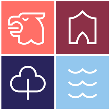 URZĄD MIASTA BIAŁOGARD ul. 1 Maja 18WYDZIAŁ GOSPODARKI NIERUCHOMOŚCIAMI - tel. 913579154GN-14